P O Z V Á N K A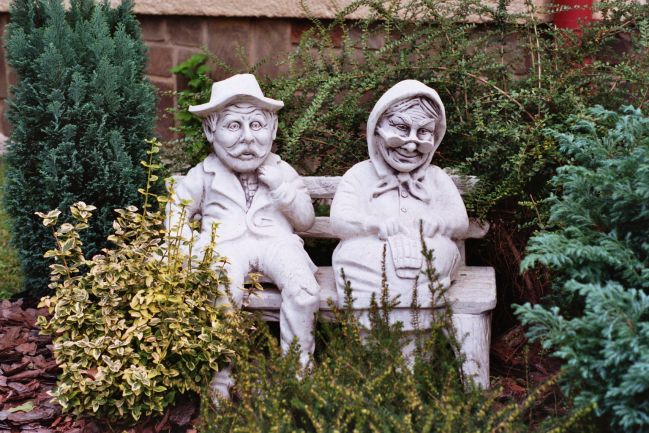 Riaditeľka  zariadenia   P O H O D A   S E N I O R O V, n. o. v Galante Mgr. Miriam Maasová, srdečne pozýva klientov, ich príbuzných a priateľov zariadenia na spoločenské posedenie pri príležitosti 			„OKTÓBER – MESIAC ÚCTY K STARŠÍM“, ktoré sa uskutočnív utorok 18. októbra 2016 o 14,00 h v jedálni zariadeniaPROGRAM Privítanie a príhovor vedenia zariadeniaVystúpenie žiakov ZUŠ v GalanteVoľný program – posedenie pri hudbe, občerstvenieZáver Galanta, 10. 10. 2016										Mgr. Miriam Maasová									riaditeľka